Please, complete the remaining areas.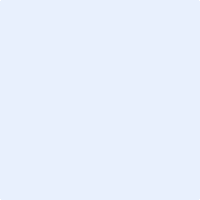 